Character EducationThe Board of Education believes that while parents are the primary and most important moral educators of their children, the school and community should reinforce parental efforts. Therefore, the Board directs the superintendent to develop, with input from parents and other community members, a character education program. The program shall be designed to help students cultivate skills, habits and qualities of character that will promote an upright, moral and desirable citizenry and better prepare students to become positive contributors to society, including:  honesty 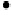   respect  responsibility   courtesy   respect for and compliance with the law  integrity  respect for parents, home and community  the dignity and necessity of a strong work ethic  conflict resolution skillsTeachers shall strive to model and promote the guidelines of behavior established in the character education program.Adopted:  July 2016LEGAL REFS.: C.R.S. 22-29-101et seq.(character education program strongly encouraged by state law)CROSS REFS.: ADA, School District Educational Objectives